Alpha Epsilon Delta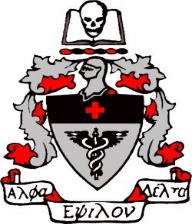 Biennial Report of Chapter ActivitiesJanuary 1, 2020- December 31, 2021   44th Biennial Convention- March 17-19, 2022The Biennial Report of Chapter Activities must be completed by each chapter attending the convention and submitted to the AED National Office no later than February 15th, 2022. Please keep a copy of the entire report including the signature page for your chapter records.AED National Office-TCU Box 298810-Fort Worth, TX 76129                                                               Telephone 817-257-4550 Email: aednationaloffices@tcu.eduChapter Name- (State/Greek Letter):	Chapter Name- (State/Greek Letter):	Chapter Name- (State/Greek Letter):	Chapter Name- (State/Greek Letter):	Chapter Name- (State/Greek Letter):	Region #:Region #:Chapter Size:For Convention   Use Only-Maximum 8 pages submittedFor Convention   Use Only-Maximum 8 pages submittedDirections: Please open document and fill in requested information. Preview document before printing and mail or email to the national office. Directions: Please open document and fill in requested information. Preview document before printing and mail or email to the national office. Directions: Please open document and fill in requested information. Preview document before printing and mail or email to the national office. Committee Review:PointsCommittee Review:PointsPossibleAwardedIntroductionNANAChapter Name- (State/Greek Letter):Chapter Name- (State/Greek Letter):Chapter Name- (State/Greek Letter):Chapter Name- (State/Greek Letter):Region #:Chapter Size:For Convention    Use OnlyFor Convention    Use OnlyPossibleAwardedPart 1Service to the College/University10Part 2Service Programs Outside the College/University10Chapter Name- (State/Greek Letter):Chapter Name- (State/Greek Letter):Chapter Name- (State/Greek Letter):Chapter Name- (State/Greek Letter):Chapter Name- (State/Greek Letter):Region #:Region #:Chapter Size:For Convention Use OnlyFor Convention Use OnlyPossibleAwardedPart 3Service to the Pre-Professional StudentNANALectures, speakers, medical films, multimedia presentations, external programs, volunteer work in hospitals, etc.35Chapter Name- (State/Greek Letter):Chapter Name- (State/Greek Letter):Chapter Name- (State/Greek Letter):Chapter Name- (State/Greek Letter):Chapter Name- (State/Greek Letter):Region #:Region #:Chapter Size:For Convention    Use OnlyFor Convention    Use OnlyPossibleAwardedVisits to professional schools, hospitals, clinics, etc.10Peer instruction and counseling (tutorials, academic advisement, “Big Brother Programs”, MCAT review, study aids, etc.10Chapter publications (Handbooks, guides, newsletters, etc.)5Chapter Name- (State/Greek Letter):Chapter Name- (State/Greek Letter):Chapter Name- (State/Greek Letter):Chapter Name- (State/Greek Letter):Chapter Name- (State/Greek Letter):Region #:Region #:Chapter Size:For Convention    Use OnlyFor Convention    Use OnlyPossibleAwardedAwards and scholarships presented by the chapter to promote excellence in health-related preprofessional education.5Part 4Communication5Part 5Initiation Activities         and Social Events 5Chapter Name- (State/Greek Letter):Chapter Name- (State/Greek Letter):Chapter Name- (State/Greek Letter):Chapter Name- (State/Greek Letter):Chapter Name- (State/Greek Letter):Chapter Name- (State/Greek Letter):Chapter Name- (State/Greek Letter):Region #:Region #:Chapter Size:For Convention     Use OnlyFor Convention     Use OnlyFor Convention     Use OnlyFor Convention     Use OnlyRegion #:Region #:Chapter Size:PossiblePossibleAwardedAwardedConclusion: Include all fundraising activities-specify for what purpose, how it was used/dispersed, if you would recommend it to another chapter why or why notNot just philanthropic fundraising, i.e., revenue sources for the chapter scholarships, speakers, convention, etc.Not just philanthropic fundraising, i.e., revenue sources for the chapter scholarships, speakers, convention, etc.Not just philanthropic fundraising, i.e., revenue sources for the chapter scholarships, speakers, convention, etc.NANANAPart 6Overall Report:Comments/notes (To be completed by the Convention Activities Committee)55                                                                                                     TOTAL                                                                                                     TOTAL                                                                                                     TOTAL100100Chapter Name- (State/Greek Letter):Chapter Name- (State/Greek Letter):Chapter Name- (State/Greek Letter):Chapter Name- (State/Greek Letter):Chapter Name- (State/Greek Letter):Chapter Name- (State/Greek Letter):Region #:Region #:Region #:Chapter Size:For Convention    Use OnlyFor Convention    Use OnlyChapter Statistics/Financial ReportChapter Statistics/Financial ReportChapter Statistics/Financial ReportChapter Statistics/Financial ReportChapter Statistics/Financial ReportChapter Statistics/Financial ReportChapter Advisor’s NameMembers Initiated:Number (#) of Memberships: Student + Honorary Number (#) of Memberships: Student + Honorary Number (#) of Memberships: Student + Honorary Number (#) of Memberships: Student + Honorary Number (#) of Memberships: Student + Honorary 2020/2021              (2 yr. Period)(Affiliate-Ch.)          (Student-National)           (Honorary)                     (Total)____0______           ______0________              _____0_____    =        _________(Affiliate-Ch.)          (Student-National)           (Honorary)                     (Total)____0______           ______0________              _____0_____    =        _________(Affiliate-Ch.)          (Student-National)           (Honorary)                     (Total)____0______           ______0________              _____0_____    =        _________(Affiliate-Ch.)          (Student-National)           (Honorary)                     (Total)____0______           ______0________              _____0_____    =        _________National #________Financial Report SummaryItems categorizedRevenuesItemized Descriptions                                                                                        Revenue Subtotal=Itemized Descriptions                                                                                        Revenue Subtotal=Itemized Descriptions                                                                                        Revenue Subtotal=Financial Report SummaryItems categorizedRevenuesItemized Descriptions                                                                                        Revenue Subtotal=Itemized Descriptions                                                                                        Revenue Subtotal=Itemized Descriptions                                                                                        Revenue Subtotal=$Financial Report SummaryItems categorizedExpensesItemized Descriptions                                                                                       Expense Subtotal=                   Ending Year Account/s: Balance as of December 31, 2021Itemized Descriptions                                                                                       Expense Subtotal=                   Ending Year Account/s: Balance as of December 31, 2021Itemized Descriptions                                                                                       Expense Subtotal=                   Ending Year Account/s: Balance as of December 31, 2021Financial Report SummaryItems categorizedExpensesItemized Descriptions                                                                                       Expense Subtotal=                   Ending Year Account/s: Balance as of December 31, 2021Itemized Descriptions                                                                                       Expense Subtotal=                   Ending Year Account/s: Balance as of December 31, 2021Itemized Descriptions                                                                                       Expense Subtotal=                   Ending Year Account/s: Balance as of December 31, 2021$Financial Report SummaryItems categorizedExpensesItemized Descriptions                                                                                       Expense Subtotal=                   Ending Year Account/s: Balance as of December 31, 2021Itemized Descriptions                                                                                       Expense Subtotal=                   Ending Year Account/s: Balance as of December 31, 2021Itemized Descriptions                                                                                       Expense Subtotal=                   Ending Year Account/s: Balance as of December 31, 2021$Chapter Name- (State/Greek Letter):Chapter Name- (State/Greek Letter):Chapter Name- (State/Greek Letter):Chapter Name- (State/Greek Letter):Region #:Region #:Chapter Size:For Convention   Use OnlyRequired SignaturesThis Biennial Report of Chapter Activities and Financial Summary Report is hereby submitted by our chapter for the period starting January 1, 2020 and ending December 31, 2021._______________________Chapter Treasurer’s Signature________________________Chapter Historian’s Signature_________________________Chapter Advisor’s SignatureThis Biennial Report of Chapter Activities and Financial Summary Report is hereby submitted by our chapter for the period starting January 1, 2020 and ending December 31, 2021._______________________Chapter Treasurer’s Signature________________________Chapter Historian’s Signature_________________________Chapter Advisor’s SignatureThis Biennial Report of Chapter Activities and Financial Summary Report is hereby submitted by our chapter for the period starting January 1, 2020 and ending December 31, 2021._______________________Chapter Treasurer’s Signature________________________Chapter Historian’s Signature_________________________Chapter Advisor’s Signature